О подготовке и проведении новогодних и рождественских мероприятийВо исполнение распоряжения администрации города Канска от 29.12.2021 № 796 «Об утверждении перечня культурно-массовых мероприятий, проводимых в 2022 году в рамках исполнения муниципального задания ГДК г. Канска», пункта 21 календарного плана культурно-массовых мероприятий на 2022 год, утвержденного приказом Отдела культуры администрации г. Канска от 11.01.2022 № 03-ОД «Об утверждении календарного плана культурно-массовых мероприятий на 2022 год» руководствуясь статьей 30, 35 Устава города Канска, ПОСТАНОВЛЯЮ:Отделу культуры администрации г. Канска (И.В. Леонтьева), Отделу физической культуры, спорта и молодежной политики администрации г. Канска (А.Н. Борисевич), Управлению образования администрации города Канска (Э.В. Боровский), организовать и провести новогодние и рождественские мероприятия в подведомственных учреждениях.Утвердить программу новогодних и рождественских культурно-массовых мероприятий в учреждениях, подведомственных Отделу культуры администрации г. Канска (Приложение № 1).Утвердить программу новогодних и рождественских спортивно-массовых мероприятий в учреждениях, подведомственных Отделу физической культуры, спорта и молодежной политики администрации г. Канска (Приложение № 2).Утвердить программу новогодних и рождественских мероприятий в муниципальных образовательных учреждениях и дошкольных образовательных учреждениях г. Канска (Приложение № 3).Утвердить программу мероприятий праздничного открытия Городской елки «Чудеса в Дедморозовке» на территории ГДК г. Канска 17 декабря 2022 года в 16:00 (Приложение №4).Утвердить план организационных мероприятий по организации праздничного открытия Городской елки «Чудеса в Дедморозовке» (Приложение № 5). Утвердить схему расположения игровых и познавательных площадок при открытии Городской елки на территории ГДК г. Канска 17 декабря 2022 года (Приложение № 6).Утвердить схему перекрытия территории ГДК г. Канска при открытии Городской елки «Чудеса в Дедморозовке» 17 декабря 2022 года с 16:00 по 19:00 (Приложение № 7).Утвердить схему перекрытия территории ГДК г. Канска на время проведения новогодних и рождественских культурно-массовых мероприятий с 15 декабря 2022 года по 30 января 2023 года (Приложение № 8).Начальнику Отдела культуры администрации г. Канска (И.В. Леонтьева) уведомить:- МО МВД России «Канский» (Н.В. Банин) о проведении мероприятий, рекомендовать организовать охрану правопорядка и общественной безопасности в местах проведения мероприятий;- Отдел г. Канска управления ФСБ России по Красноярскому краю (С.А. Ефаркин) о проведении мероприятий; - ФГКУ «10 отряд ФПС по Красноярскому краю» (Д.А. Типикин) о проведении мероприятий, рекомендовать определить дополнительные мероприятия по реагированию на возможные пожары и ЧС на объектах (территориях), на которых проводятся мероприятия.МУП «Канский Электросетьсбыт» (Д.В. Тарасенко) предложить обеспечить бесперебойную подачу электроэнергии во время проведения мероприятий, подключение звуковой аппаратуры.МКУ «Управление по делам ГО и ЧС» (С.А. Цындренко) организовать информирование жителей города о мерах пожарной безопасности, требованиях пожарной безопасности в процессе реализации, хранения, перевозки, эксплуатации, утилизации пиротехнических изделий.Управлению образования администрации города Канска (Э.В. Боровский) организовать проведение медицинского контроля за наличием в местах организованного проведения новогодних праздников только здоровых детей, с целью недопущения больных гриппом, ОРВИ, новой коронавирусной инфекцией и лиц, контактных с больными инфекционными заболеваниями, а также из учреждений с повышенным уровнем заболеваемости инфекционными болезнями (5 и более случаев одномоментно).Рекомендовать руководителям предприятий ЖКХ, обслуживающих жилой фонд установить и оформить праздничные новогодние городки и ёлки в микрорайонах города.Финансовому управлению администрации города Канска (Н.А. Тихомирова) обеспечить своевременное финансирование мероприятия в соответствии со сметой расходов на его проведение.Ведущему специалисту Отдела культуры (Н.А. Нестеровой) разместить данное постановление на официальном сайте муниципального образования город Канск в сети Интернет, в газете «Канский вестник», обеспечить информационное сопровождение программы новогодних и рождественских мероприятий в СМИ г. Канска. Контроль за исполнением настоящего постановления возложить на первого заместителя главы города по экономике и финансам Е.Н. Лифанскую, заместителя главы города по социальной политике Ю.А. Ломову, заместителя главы города по вопросам жизнедеятельности Р.В. Крупского.Постановление вступает в силу со дня подписания.Глава города Канска                                                                           А.М.БересневПланновогодних и рождественских культурно-массовых мероприятий в учреждениях, подведомственных Отделу культуры администрации г. Канска Заместитель главы города по социальной политике                                                                   Ю.А. Ломова                                                                                                             Приложение № 2                                                                                                             к Постановлению                                                                                                   от 07.12.2022 г.   № 1411План новогодних и рождественских спортивно-массовых мероприятий в учреждениях, подведомственных Отделу физической культуры, спорта и молодежной политики администрации г. КанскаЗаместитель главы города по социальной политике                                                                    Ю.А. Ломова                                                                                                 Приложение №3                                                                                                   к Постановлению                                                                                            от 07.12.2022 г. № 1411План проведения новогодних и рождественских мероприятийв муниципальных образовательных учреждениях и дошкольных образовательных учреждениях г. КанскЗаместитель главы города по социальной политике                                                                        Ю.А. ЛомоваПриложение № 4к Постановлению администрации г. Канскаот 07.12.2022 № 1411Программа мероприятий праздничного открытия Городской елки «Чудеса в Дедморозовке» 17 декабря 2022 года в 16:00Заместитель главы города по социальной политике                                                                   Ю.А. ЛомоваПлан организационных мероприятий по организациипраздничного открытий Городской Елки «Чудеса в Дедморозовке»Заместитель главы города по социальной политике                                                                      Ю.А. ЛомоваСхема расположения игровых и познавательных площадок при открытии Городской елки на территории ГДК г. Канска 17 декабря.2022 года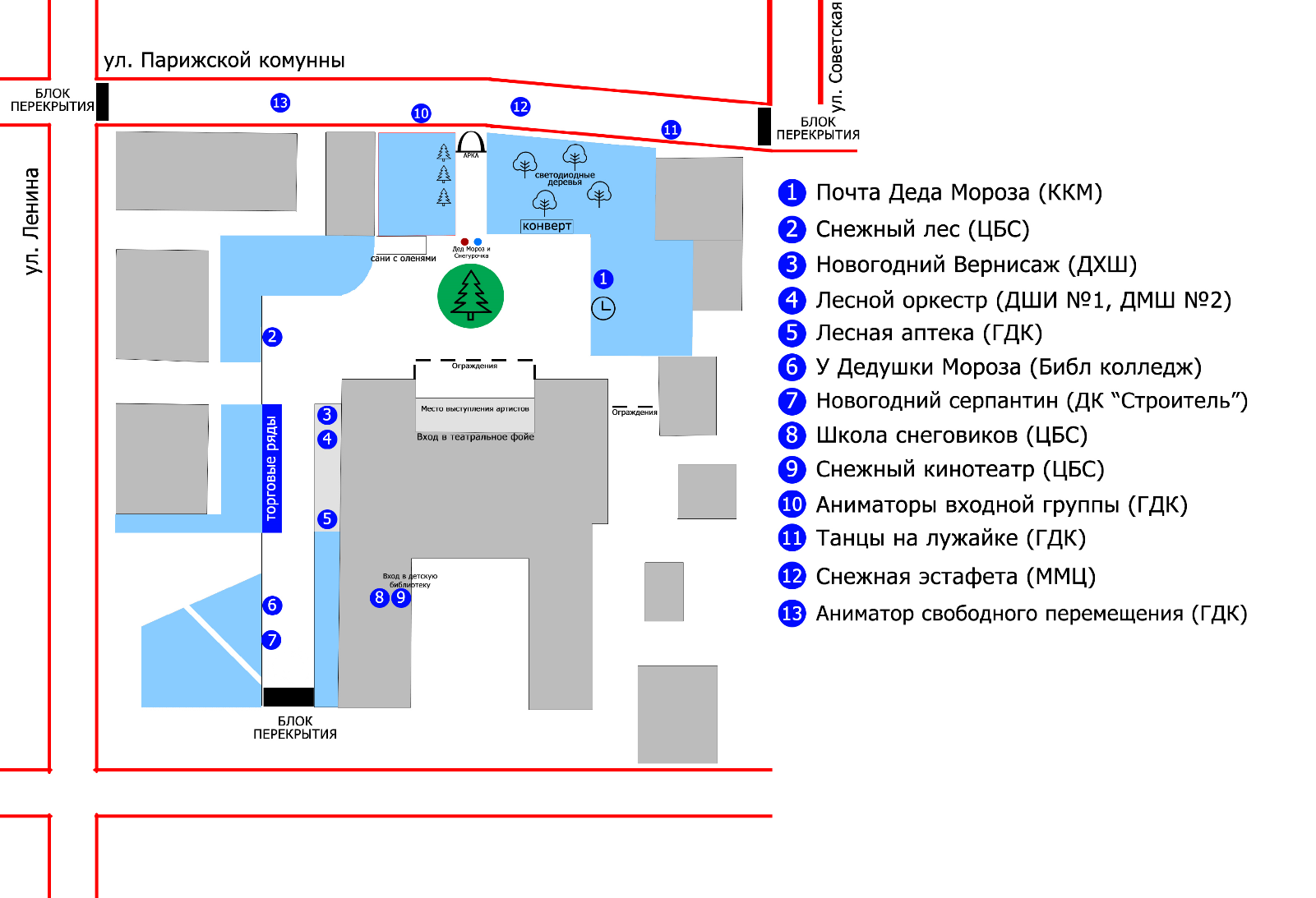 Заместитель главы городапо социальной политике                       Ю.А. ЛомовСхема перекрытия территории ГДК г. Канска при открытии Городской елки «Чудеса в Дедморозовке» 17 декабря 2022 года с 16:00 по 19:00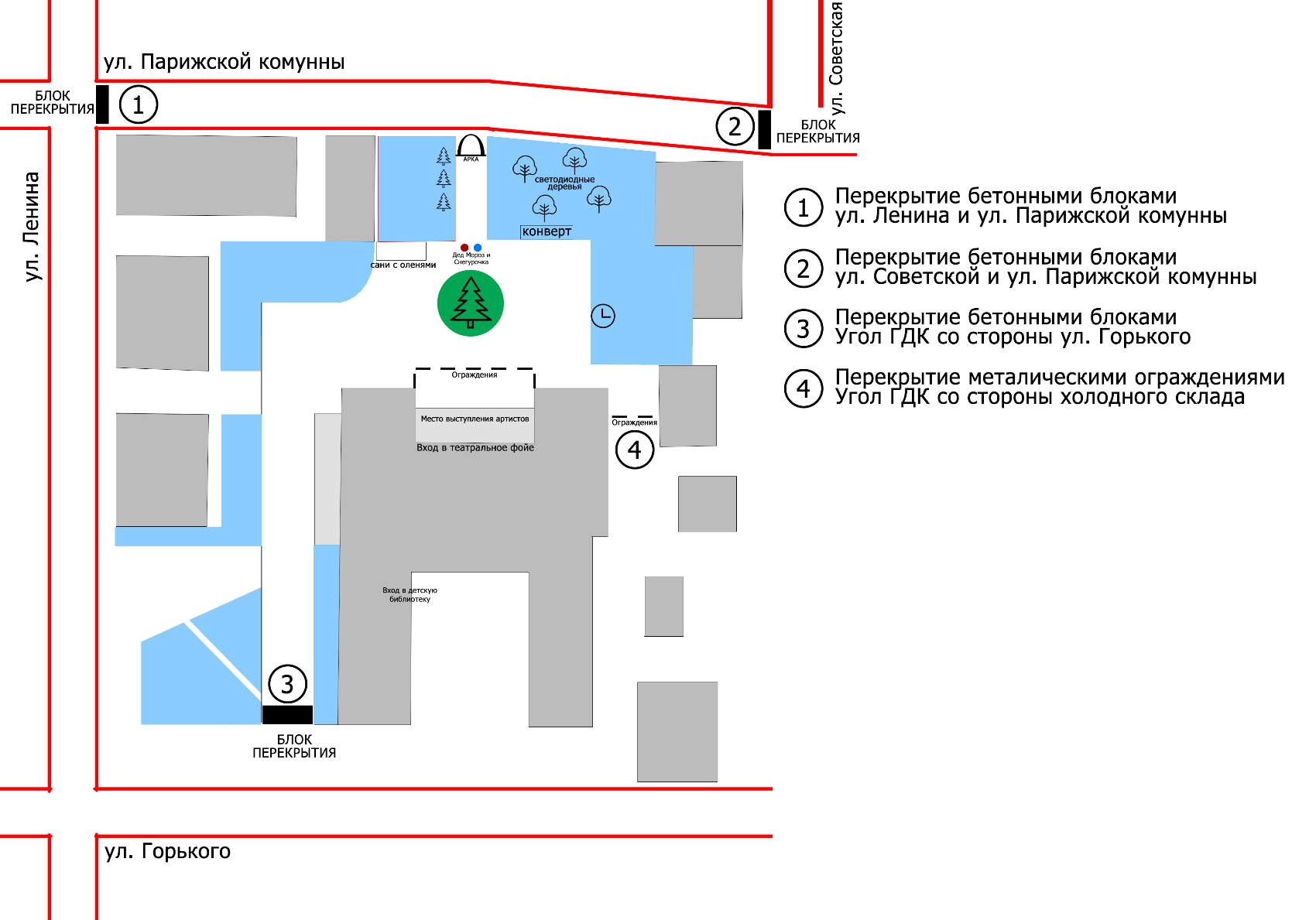 Заместитель главы городапо социальной политике                        Ю.А. ЛомовСхема перекрытия территории ГДК г. Канска на время проведения новогодних и рождественских культурно-массовых мероприятийс 15 декабря 2022 года по 30 января 2023 года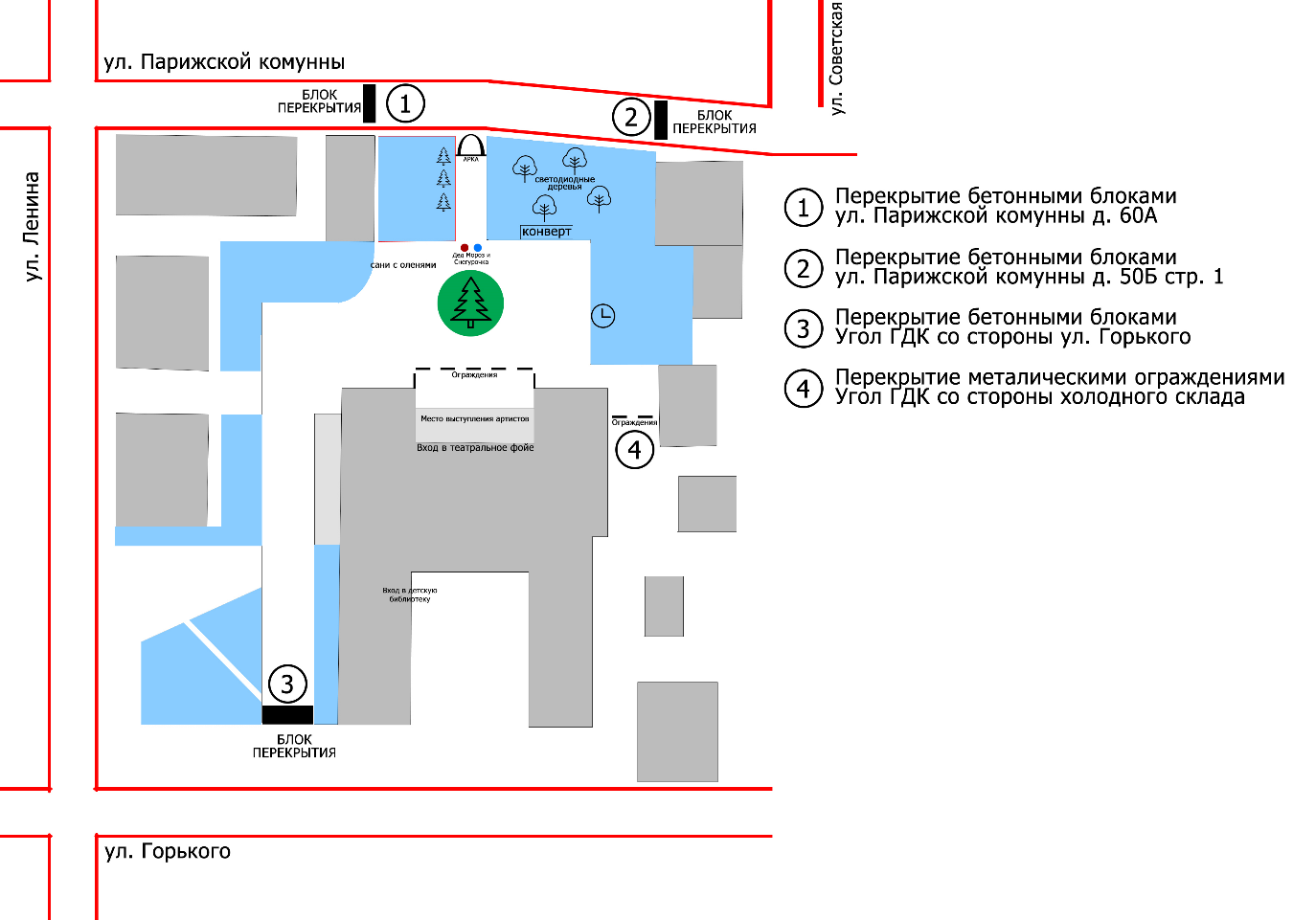 Заместитель главы городапо социальной политике                        Ю.А. Ломов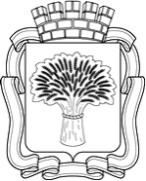 Российская ФедерацияАдминистрация города Канска
Красноярского краяПОСТАНОВЛЕНИЕРоссийская ФедерацияАдминистрация города Канска
Красноярского краяПОСТАНОВЛЕНИЕРоссийская ФедерацияАдминистрация города Канска
Красноярского краяПОСТАНОВЛЕНИЕРоссийская ФедерацияАдминистрация города Канска
Красноярского краяПОСТАНОВЛЕНИЕ07.12.2022 г.№ 14111411Приложение №1к Постановлению от 07.12.2022 г.  № 1411№ п/пНаименование мероприятияДата и время проведенияМесто проведения с указанием адреса проведенияОтветственное должностное лицо (ФИО)Планируемое кол-во участниковНовогоднее представление «Приключение Веснушки и Кипитоши в школе волшебства»23.12.202210:0012:0014:00п. Мелькомбината, дом 33СОШ №11ГДК г. Канска (М.Ф. Киреев)300Новогодняя ёлка главы города для одаренных детей и детей мобилизованных граждан23.12.202214:00ул. Ленина, 10ГДК г. Канска ГДК г. Канска (М.Ф. Киреев)450Детская новогодняя сказка «Морозко»24.12.2022 25.12.202210:0012:0014:0016:00ул. Ленина, 10ГДК г. Канска ГДК г. Канска (М.Ф. Киреев)1600Новогоднее представление «Приключение Веснушки и Кипитоши в школе волшебства»25.12.202213:00п. Строитель,56ДК «Строитель» ГДК г. Канска (М.Ф. Киреев)150Новогоднее представление «Приключение Веснушки и Кипитоши в школе волшебства»26.12.202210:0012:0014:00ул. Элеваторная, д.23 аСОШ № 9ГДК г. Канска (М.Ф. Киреев)300Развлекательная программа «Дедморозовка приглашает гостей»26.12.202218:00ул. Ленина, 10Площадка около ГДКГДК г. Канска (М.Ф. Киреев)800Развлекательная программа «Дедморозовка приглашает гостей»27.12.202218:00ул. Ленина, 10Площадка около ГДК г. КанскаГДК г. Канска (М.Ф. Киреев)800Интеллектуальная игра «Новогодняя Мозгобойня»28.12.2022ул. Ленина 10ГДКГДК г. Канска(М.Ф. Киреев)50Развлекательная программа «Дедморозовка приглашает гостей»29.12.202218:00ул. Ленина, 10Площадка около ГДКГДК г. Канска (М.Ф. Киреев)800Вечер отдыха клуба «Золотой возраст» «Новогодний калейдоскоп»02.01.202314:00п. Строитель,56ДК «Строитель» ГДК г. Канска (М.Ф. Киреев)50Развлекательная программа «Дедморозовка приглашает гостей»04.01.202305.01.202306.01.202316:00ул. Ленина, 10Площадка около ГДК г. КанскаГДК г. Канска (М.Ф. Киреев)2400Рождественский концерт07.01.202315:00ул. Ленина 10ГДК г. КанскаГДК г. Канска (М.Ф. Киреев)600«Как бабы-яги Новый год встречали» - новогодний карнавал20.12.202210:00Центральная детская библиотека,ул. Ленина, 10ЦБС г. Канска(Е.В. Сурначева)20«Снежная – нежная сказка зимы» - зимняя мозаика21.12.202214:00Библиотека-филиал №3Шабалина,57ЦБС г. Канска(Е.В. Сурначева)20«Зима открыла снежные объятья»- новогодняя программа22.12.202212:00Детская библиотека-филиал №7,Бограда, 59ЦБС г. Канска(Е.В. Сурначева)24«Новогодние СЮЖЕТЫ!» день сюрпризов24.12.202213:00Городская библиотека им. Ю.Р. КисловскогоСеверный м-н, д.17ЦБС г. Канска(Е.В. Сурначева)15«В ожидании чудес» - новогодний серпантин25.12.202212:00Библиотека – филиал №2Красноярская, 29ЦБС г. Канска(Е.В. Сурначева)15«Однажды на исходе декабря…» - новогодняя развлекательная программа25.12.202215:00Центральная городская библиотека им. А.П. Чеховапл. Коростелева, корпус 1ЦБС г. Канска(Е.В. Сурначева)20«Однажды в Новый год» - квиз27.12.202212:00Молодежная библиотекапл. Коростелева, корпус 1ЦБС г. Канска(Е.В. Сурначева)25«Новый Год чудес» - творческая лаборатория27.12.2214:00Городская библиотека им. А. и Б. Стругацких40 лет Октября,65 «Б»ЦБС г. Канска(Е.В. Сурначева)16«В поисках Нового года» – квест-приключение27.12.202215:00Библиотека-филиал №840 лет Октября, 43ЦБС г. Канска(Е.В. Сурначева)10«Тайна новогодних часов»-новогодний квест27.12.202216:00Городская детская библиотека им. А. П. ГайдараСеверный м-н, д.8ЦБС г. Канска(Е.В. Сурначева)15«Подарок к рождеству»- мастер-класс с 3Д принтером;04.01.202314:00Библиотека-филиал №840 лет Октября, 43ЦБС г. Канска(Е.В. Сурначева)5«Рождество идёт – удачу принесёт» - рождественские гадания05.01.202312:00Библиотека – филиал №2Красноярская, 29ЦБС г. Канска(Е.В. Сурначева)10«Волшебство с листом бумаги» - Мастер-класс (рождественская поделка)(В рамках работы Арт-студии развития детей раннего возраста«КУРОЧКА РЯБА»)05.01.202312:00Центральная детская библиотекаул. Ленина, 10ЦБС г. Канска(Е.В. Сурначева)10«Волшебный Фест» - библио-микс05.01.202313:00Молодежная библиотекапл. Коростелева, корпус 1ЦБС г. Канска(Е.В. Сурначева)15«Рождественское СИЯНИЕ» -встреча друзей05.01.202313:00Городская библиотека им. Ю.Р. КисловскогоСеверный м-н, д.17ЦБС г. Канска(Е.В. Сурначева)10«Книги под елкой» рождественские чтения05.01.202314:00Библиотека-филиал №3Шабалина,57ЦБС г. Канска(Е.В. Сурначева)20«В ночь перед рождеством» - библиотечные колядки05.12.202214:00Городская библиотека им. А. и Б. Стругацких40 лет Октября,65 «Б»ЦБС г. Канска(Е.В. Сурначева)11«Рождество и Новый год ждут ребят у ворот» - новогодний квест05.01.202316:00Городская детская библиотека им. А. П. ГайдараСеверный м-н, д.8ЦБС г. Канска(Е.В. Сурначева)20«Рождества волшебные мгновенья»- литературные посиделки06.01.202312:00Детская библиотека-филиал №7,Бограда, д.59ЦБС г. Канска(Е.В. Сурначева)15«Снеговик-озорник» - Мастер-класс по рисованию в технике кляксография(в рамках работы открытой творческой студии «МОЯ МАСТЕРСКАЯ»)10.01.202312:00Центральная детская библиотекаул. Ленина, 10ЦБС г. Канска(Е.В. Сурначева)15«Новогодний чердачник в музее»20.12.202216:00ул. Московская, 51 Муниципальное бюджетное учреждение культуры «Канский краеведческий музей» МБУК ККМ (Л.В. Малюченко)50Новогодняя игра – соревнование «Два деда Мороза»07.12.202214:00ул. Московская, 51Муниципальное бюджетное учреждение культуры «Канский краеведческий музей» МБУК ККМ(Л.В. Малюченко)50Квест-игра «Новогодние приключения в музее»08.12.202214:00ул. Московская, 51Муниципальное бюджетное учреждение культуры «Канский краеведческий музей»МБУК ККМ(Л.В. Малюченко)50Мастерская «Адвент- календарь своими руками»18.12.202212:00мкр. Северный, 11Б Выставочный залмуниципального бюджетного учреждения культуры «Канский краеведческий музей»МБУК ККМ(Л.В. Малюченко)40Встреча «Исполнение желаний»15.12.2022– 14.01.2023Время по заявкаммкр. Северный, 11Б Выставочный залмуниципального бюджетного учреждения культуры «Канский краеведческий музей» МБУК ККМ(Л.В. Малюченко)100Выставка обучающихся по композиции «Зимних красок хоровод»01.12.2022-19.12.2022ул. Московская ,64ФойеМБУДО ДХШМБУДО ДХШ(О.В. Патрушева)176Выставка детских работ «Мерцающие вихри декабря»04.12.2022-31.12.2022ул. Московская ,64 Большой залМБУДО ДХШМБУДО ДХШ(О.В. Патрушева)170Новогодний фестиваль «АРТ-елка» для учеников школы13.12.202215:00ул. Московская ,64 Большой залМБУДО ДХШМБУДО ДХШ(О.В. Патрушева)140Мастер-класс «Новогодний сувенир с символом 2023 года»21.12.202215:00ул. Московская ,64 Большой залМБУДО ДХШМБУДО ДХШ(О.В. Патрушева)12Поединок юных художников «Чудеса Рождества»19.12.2022-31.12.2022ул. Московская ,64 ФойеМБУДО ДХШДиректор МБУДО ДХШ(О.В. Патрушева)170Мастер класс   в Воскресной школе при Свято-Троицком соборе«Снежная сказка»11.12.202212:00ул. Московская ,68 Воскресная школа при Свято-Троицком собореМБУДО ДХШ(О.В. Патрушева)12Новогодняя творческая площадка «Новогодний вернисаж»17.12.2022с 16:00 по 18:00ГДК г. КанскаМБУДО ДХШ(О.В. Патрушева)200Музыкальное поздравление «Новогодний калейдоскоп»22.12.2022-30.12.2022Соц. сетиМБУДО ДМШ №2(Л.В. Рулькевич) 30Праздничный концерт «Новогодний калейдоскоп»22.12.2022ул. Куйбышева, 3МБУДО ДМШ №2 МБУДО ДМШ №2(Л.В. Рулькевич)49Новогодний отчетный концерт 22.12.2022 18:00 МБУДО «ДШИ №1» г. Канска (филиал)ул. Николая Буды,26МБУДО «ДШИ №1» г. Канска(М.В. Манькова)40Новогодний отчетный концерт 23.12.2022 18:00 МБУДО «ДШИ №1» г. Канскаул. Красноярская, 64/3МБУДО «ДШИ №1» г. Канска(М.В. Манькова)60Новогодний концерт 26.12.2022 16:00 МБУДО «ДШИ №1» г. Канскаул. Красноярская, 64/3МБУДО «ДШИ №1» г. Канска(М.В. Манькова)60№ п/пНаименование мероприятияДата и время проведенияМесто проведения с указанием адреса проведенияОтветственное должностное лицо (ФИО)Планируе-мое кол-во участников1.Просмотр новогоднего фильма«Похититель снов»06.12.202216:00МБУ «ММЦ»г. Канска,ул.40 лет Октября д.5аМБУ «ММЦ»г. Канска(В.Е. Вовк)152.Новогодний блиц-турнир по мини-футболу среди юношеских команд клубов по м/жительства24.12.202211:00Спортивный зал«Солнечный»,мкр. Солнечный, 179МБУ «ФСК «Текстильщик»(В.Ф. Сакс)203.Новогодний турнир по волейболу среди мужских команд25.12.202210:00Дом спорта «Текстильщик», ул. 40 лет Октября, 33МБУ «ФСК «Текстильщик»(В.Ф. Сакс)454.Открытый Новогодний турнир по волейболу среди девушек (2008 и младше)25.12.202210:00Спортивныйзал «Химик», Восточная ул., 12АМБУ «ФСК «Текстильщик»(В.Ф. Сакс)605.Новогодний блиц-турнир по настольному теннису среди мужчин27.12.2022-29.12.202216:00Дом спорта «Текстильщик», ул. 40 лет Октября, 33МБУ «ФСК «Текстильщик»(В.Ф. Сакс)106.Первенство города Канска по лыжным гонкам «Новогодняя гонка» (2010 – 2013г.р.)29.12.202212:00Иланский р-он, б/о «Салют», 1БМБУ «СШОР им. В.И. Стольникова»(Р.Н. Семенюк)907.Первенство города Канска по лыжным гонкам «Новогодняя гонка» (2004 – 2009г.р.)30.12.202212:00Эко парк «Сосновый бор»МБУ «СШОР им. В.И. Стольникова»(Р.Н. Семенюк708.«Забег Обещаний»01.01.202312:00Эко парк «Сосновый бор»МБУ «ММЦ»г. Канска(В.Е. Вовк)159.Веселые старты на приз «Новогодней ёлки» - отделение тхэквондо02.01.2023-03.01.202312:0040 лет Октября, 62МБУ «СШОР им. В.И. Стольникова»(Р.Н. Семенюк6010.Квест «Гарри Поттер приехал в Хогвартс»03.01.202312:00МБУ «ММЦ»г. Канска,ул.40 лет Октября д.5аМБУ «ММЦ»г. Канска(В.Е. Вовк)3011.Вечер настольных игр05.01.202317:00МБУ «ММЦ»г. Канска,ул.40 лет Октября д.5аМБУ «ММЦ»г. Канска(В.Е. Вовк)1012.Турнир по шашкам с/объединения «Север»05.01.202316:00помещение с/объединения «Север», ул. Москвина, д.18, пом. 79МБУ «ФСК «Текстильщик»(В.Ф. Сакс)1013.Первенство города Канска по лыжным гонкам «Апельсиновая гонка»(2009 – 2013г.р.)06.01.202312:00Эко парк «Сосновый бор»МБУ «СШОР им. В.И. Стольникова»(Р.Н. Семенюк9014.Открытые соревнования по боксу среди юношей с/клуба по м/жительства «Химик»06.01.202311:00Дом спорта «Текстильщик», ул. 40 лет Октября, 33МБУ «ФСК «Текстильщик»(В.Ф. Сакс)4015.«Рождественский турнир» по настольным варгеймам07.01.202312:00МБУ «ММЦ»г. Канска,ул.40 лет Октября д.5аМБУ «ММЦ»г. Канска(В.Е. Вовк)2016.Соревнования по пауэрлифтингу среди юношей с/клуба по м/жительства «Химик»07.01.202312:00Спортивныйзал «Химик»,Восточная ул., 12АМБУ «ФСК «Текстильщик»(В.Ф. Сакс)2017.Турнир по футболу среди юношеских команд клубов по м/жительства «Из года в год»07.01.2023-08.01.202315:00Спортивный зал«Солнечный»,мкр. Солнечный, 179 МБУ «ФСК «Текстильщик»(В.Ф. Сакс)2518.Турнир по хоккею с шайбой среди мужских команд07.01.2023-10.01.202314:00Хоккейный   корт стадиона «Текстильщик», ул. 40 лет Октября, 33МБУ «ФСК «Текстильщик»(В.Ф. Сакс)3019.«Рождественский турнир» по-современному мечевому бою08.01.202312:00МБУ «ММЦ»г. Канска,ул.40 лет Октября д.5аМБУ «ММЦ»г. Канска(В.Е. Вовк)3020.Рождественский турнир по мини-футболу среди команд ветеранов08.01.202311:00Спортивный зал«Солнечный»,мкр. Солнечный, 179МБУ «ФСК «Текстильщик»(В.Ф. Сакс)1521.Соревнования по шор-треку среди объед. спортивных клубов по м/жительства09.01.202312:00Хоккейныйкорт «Темп»,ул. Эйдемана, 7вМБУ «ФСК «Текстильщик»(В.Ф. Сакс)3522.Открытый турнир по ринк-бенди среди юношеских команд с/объединения «Темп» 15.01.202311:00Хоккейныйкорт «Темп», ул. Эйдемана, 7вМБУ «ФСК «Текстильщик»(В.Ф. Сакс)35ОО,ДОУ, УДОНаименование мероприятияДата и время проведенияМесто проведенияс указаниемадресапроведенияОтветственное должностноеЛицо(ФИО)Планиру-емоекол-воучастниковМАОУ лицей №1г. КанскаМузыкальная сказка «Аленький цветочек27.12.202210:00мкр. Северный,29а, актовый зал МАОУ лицей №1МАОУ лицей №1 (А. В. Храмцов)40МАОУ лицей №1г. КанскаМузыкальная сказка «Аленький цветочек»27.12.202213:00мкр. Северный,29а, актовый зал МАОУ лицей №1МАОУ лицей №1 (А. В. Храмцов)40МАОУ лицей №1г. КанскаМузыкальная сказка «Аленький цветочек»28.12.202210:00мкр.Северный,29а, актовый зал МАОУ лицей №1МАОУ лицей №1 (А. В. Храмцов)40МАОУ лицей №1г. КанскаМузыкальная сказка «Аленький цветочек»28.12.202210:00 13:00мкр.Северный,29а, актовый зал МАОУ лицей №1МАОУ лицей №1 (А. В. Храмцов)40МАОУ лицей №1г. КанскаКонкурсная программа«Как встречают Новый год люди всех земных широт»28.12.202216:00мкр.Северный,29а, актовый зал МАОУ лицей №1МАОУ лицей №1 (А. В. Храмцов)149МАОУ лицей №1г. КанскаКонкурсная программа«Новогоднее космическое путешествие»27.12.202216:00мкр.Северный,29а, актовый зал МАОУ лицей №1МАОУ лицей №1 (А. В. Храмцов)139МАОУ лицей №1г. КанскаМузыкальная новогодняя премия«ТорHit -2022»28.12.202218:30мкр.Северный,29а, актовый зал МАОУ лицей №1МАОУ лицей №1 (А. В. Храмцов)167МАОУ «Гимназия №1»г. КанскаНовогоднее мероприятие1 классы26.12.202210:00ул. 40 лет Октября,33/2актовый зал, фойеМАОУ «Гимназия №1» (Т.Ю. Вылегжанина)55МАОУ «Гимназия №1»г. КанскаНовогоднее мероприятие26.12.202212:00ул. 40 лет Октября,33/2актовый зал, фойеМАОУ«Гимназия №1» (Т.Ю. Вылегжанина)44МАОУ «Гимназия №1»г. КанскаНовогоднее мероприятие27.12.202210:00ул. 40 лет Октября,33/2актовый зал, фойеМАОУ «Гимназия №1» (Т.Ю. Вылегжанина)49МАОУ «Гимназия №1»г. КанскаНовогоднее мероприятие27.12.202212:00ул. 40 лет Октября,33/2актовый зал, фойеМАОУ «Гимназия №1» (Т.Ю. Вылегжанина)50МАОУ «Гимназия №1»г. КанскаНовогоднее мероприятие28.12.202210:00ул. 40 лет Октября,33/2актовый зал, фойеМАОУ «Гимназия №1» (Т.Ю. Вылегжанина)110МАОУ «Гимназия №1»г. КанскаНовогоднее мероприятие28.12.202212:00ул. 40 лет Октября,33/2актовый зал, фойеМАОУ «Гимназия №1» (Т.Ю. Вылегжанина)105МАОУ «Гимназия №1»г. КанскаНовогоднее мероприятие28.12.202215:00ул. 40 лет Октября,33/2актовый зал, фойеМАОУ «Гимназия №1» (Т.Ю. Вылегжанина)131МАОУгимназия № 4г. КанскаНовогодний мюзикл «Тот самый Карлсон»+ хоровод у елки26.12.202210:00ул. Революции, 19актовый зал, столоваяМАОУ  гимназия № 4 г. Канска (О.А. Шумачкова)97МАОУгимназия № 4г. КанскаНовогодний мюзикл «Тот самый Карлсон»+ хоровод у елки26.12.202212:00ул. Революции, 19актовый зал, столоваяМАОУ гимназия № 4 г. Канска (О.А. Шумачкова)101МАОУгимназия № 4г. КанскаНовогодний Косплей Новогодняя дискотека26.12.202216:00ул. Революции, 19актовый зал, столоваяМАОУ гимназия № 4 г. Канска (О.А. Шумачкова)272МАОУгимназия № 4г. КанскаНовогодний мюзикл «Тот самый Карлсон» хоровод у елки27.12.202210:00ул. Революции, 19актовый зал, столоваяМАОУ гимназия № 4 г. Канска (О.А. Шумачкова)150МАОУгимназия № 4г. КанскаНовогодний Косплей и Новогодняя дискотека27.12.202216:00ул. Революции, 19актовый зал, столоваяМАОУ гимназия № 4 г. Канска (О.А. Шумачкова)222МБОУ СОШ№ 2г.Канска«В Новогодних ритмах»29.12.202216:00ул. Крестьянская, 27актовый залМБОУ СОШ № 2г. Канска (И.Е. Злобина)150МБОУ СОШ№ 2г.Канска«В гостях у Новогодней сказки»28.12.202210:00ул. Крестьянская, 27актовый залМБОУ СОШ № 2г. Канска (И.Е. Злобина)105МБОУ СОШ№ 2г.Канска«В гостях у Новогодней сказки»28.12.202212:00ул. Крестьянская, 27актовый залМБОУ СОШ № 2г. Канска (И.Е. Злобина)100МБОУ СОШ№ 2г.Канска«В гостях у Новогодней сказки»28.12.202214:00ул. Крестьянская, 27актовый залМБОУ СОШ № 2г. Канска (И.Е. Злобина)35МБОУ СОШ№ 2г.Канска«В гостях у кота Леопольда30.12.202212:00ул. Крестьянская, 27актовый залМБОУ СОШ № 2г. Канска (И.Е. Злобина)75МБОУ СОШ№ 2г.Канска«В гостях у кота Леопольда»30.12.202214:00ул. Крестьянская, 27актовый залМБОУ СОШ № 2г. Канска (И.Е. Злобина)150МБОУСОШ№ 3г. КанскаНовогодний праздник26.12.202209:00ул. Муромская, 13, актовый залМБОУ СОШ №3 г. Канска (М.А. Имподистова)92МБОУСОШ№ 3г. КанскаНовогодний праздник26.12.202210:00ул. Муромская, 13 актовый залМБОУ СОШ №3 г. Канска (М.А. Имподистова)78МБОУСОШ№ 3г. КанскаНовогодний праздник26.12.202211:00ул. Муромская, 13 актовый залМБОУ СОШ №3 г. Канска (М.А. Имподистова)99МБОУСОШ№ 3г. КанскаНовогодний праздник26.12.202212:00ул. Муромская, 13 актовый залМБОУ СОШ №3 г. Канска (М.А. Имподистова)82МБОУСОШ№ 3г. КанскаНовогодний праздник27.12.202212:00ул. Муромская, 13 актовый залМБОУ СОШ №3 г. Канска (М.А. Имподистова)374МБОУСОШ№ 3г. КанскаНовогодний праздник27.12.202214:00ул. Муромская, 13 актовый залМБОУ СОШ №3 г. Канска (М.А. Имподистова)156МБОУ СОШ № 5г. КанскаПраздничное мероприятие «В гостях у сказки»29.12.2022 10:00мкр. Солнечный, 85актовый залМБОУ СОШ № 5 г. Канска (А. А. Коротаев)90МБОУ СОШ № 5г. КанскаПраздничное мероприятие «В гостях у сказки»29.12.2022 11:30мкр. Солнечный, 85актовый залМБОУ СОШ № 5 г. Канска (А. А. Коротаев)100МБОУ СОШ № 5г. КанскаПраздничное мероприятие «В гостях у сказки»29.12.202212:30мкр. Солнечный, 85актовый залМБОУ СОШ № 5 г. Канска (А. А. Коротаев)175МБОУ СОШ № 5г. КанскаПраздничное мероприятие «Маскарад»30.12.202214:00мкр. Солнечный, 85актовый залМБОУ СОШ № 5 г. Канска (А. А. Коротаев)230МБОУ СОШ № 5г. КанскаПраздничное мероприятие «Маскарад»30.12.202217:00мкр. Солнечный, 85актовый залМБОУ СОШ № 5 г. Канска (А. А. Коротаев)155МБОУ СОШ № 6 г.Канска«Новогодний стар тинейджер»27.12.202215:00ул. Бограда, 59актовый залМБОУ СОШ № 6 г. Канска (В.А. Штейбезандт) 100МБОУ СОШ № 6 г.Канска«Новогодний стартинейджер»27.12.202217:00ул. Бограда, 59актовый залМБОУ СОШ № 6 г. Канска (В.А. Штейбезандт) 100МБОУ СОШ № 7г.Канска«Новогодний праздник»23.12.202216:00ул. Луначарского, 1МБОУ СОШ №7 г. Канска (И. Ф. Кошелева)70МБОУ СОШ № 7г.Канска«Новогодний праздник»23.12.2022 17:00ул. Ленина, 10ГДК г. КанскаМБОУ СОШ №7 г. Канска (И. Ф. Кошелева)50МБОУ СОШ № 7г.Канска«Новогодний праздник»24.12.2022 15:00ул. Луначарского, 1МБОУ СОШ №7 г. Канска (И. Ф. Кошелева)70МБОУ СОШ № 7г.Канска«Новогодний праздник»24.12.202217:00ул. Луначарского, 1МБОУ СОШ №7 г. Канска (И. Ф. Кошелева)50МБОУ СОШ № 7г.Канска«Новогодний праздник»24.12.202216:00ул. Ленина, 10ГДК г. КанскаМБОУ СОШ №7 г. Канска (И. Ф. Кошелева)70«Новогодний праздник»24.12.202217:00ул. Луначарского, 1МБОУ СОШ №7 г. Канска (И. Ф. Кошелева) 70«Новогодний праздник»25.12.202212:00ул. Ленина, 10ГДК г. КанскаМБОУ СОШ №7 г. Канска (И. Ф. Кошелева)50МБОУ ООШ № 8г.КанскаСказка «Новогодний переполох»29.12.202212:00ул. Краевая, 66МБОУ ООШ № 8 г. Канска (Н.В. Деменкова) 75МБОУ ООШ № 8г.КанскаНовогодний КВН29.12.202216:00ул. Краевая, 66МБОУ ООШ № 8 г. Канска (Н.В. Деменкова) 60МБОУ ООШ № 9г. КанскаДобрая зимняя сказка26.12.2022 10:00ул. Элеваторная, 23аМБОУ ООШ № 9г. Канска (И.П. Чулков) 100МБОУ ООШ № 9г. КанскаДобрая зимняя сказка26.12.2022 12:00ул. Элеваторная, 23аМБОУ ООШ № 9г. Канска (И.П. Чулков) 100МБОУ ООШ № 9г. КанскаДобрая зимняя сказка26.12.2022 14:00ул. Элеваторная, 23а МБОУ ООШ № 9г. Канска (И.П. Чулков) 100МБОУ ООШ № 9г. КанскаДобрая зимняя сказка27.12 .2022 17:00ул. Элеваторная, 23аМБОУ ООШ № 9г. Канска (И.П. Чулков) 100МБОУ СОШ № 11г.КанскаНовогодний утренник23.12.202210:00п. Мелькомбината, 33МБОУ СОШ № 11г. Канска (Л.Г. Ничипорчук) 50 МБОУ СОШ № 11г.КанскаНовогодний утренник23.12.202211:30п. Мелькомбината, 33МБОУ СОШ № 11г. Канска (Л.Г. Ничипорчук) 70 МБОУ СОШ № 11г.КанскаНовогодний утренник23.12.202213:00п. Мелькомбината, 33МБОУ СОШ № 11г. Канска (Л.Г. Ничипорчук) 70 МБОУ СОШ № 11г.Канска«Новогодняя дискотека»23.12.202215:00п. Мелькомбината, 33МБОУ СОШ № 11г. Канска (Л.Г. Ничипорчук)47 МБОУ СОШ № 11г.Канска«Новогодняя дискотека»23.12.202216:30п. Мелькомбината, 33МБОУ СОШ № 11г. Канска (Л.Г. Ничипорчук)40 МБОУ СОШ № 11г.Канска«Новогодний квест»27.12.202214:00п. Мелькомбината, 33МБОУ СОШ № 11г. Канска (Л.Г. Ничипорчук) 17 МБОУ СОШ № 11г.Канска«Новогодний квест»27.12.202216:00п. Мелькомбината, 33МБОУ СОШ № 11г. Канска (Л.Г. Ничипорчук) 25 МБОУ СОШ № 11г.Канска«Новогодняя дискотека»23.12.202218:00п. Мелькомбината, 33МБОУ СОШ № 11г. Канска (Л.Г. Ничипорчук) 38 МБОУ СОШ № 11г.Канска«Новогодний огонёк»27.12.202216:00п. Мелькомбината, 33МБОУ СОШ № 11г. Канска (Л.Г. Ничипорчук) 15 МБОУ СОШ № 11г.Канска«Новогодний огонёк»27.12.202216:00п. Мелькомбината, 33МБОУ СОШ № 11г. Канска (Л.Г. Ничипорчук) 20 МБОУ СОШ № 11г.Канска«Новогодний огонёк»27.12.202214:00п. Мелькомбината, 33МБОУ СОШ № 11г. Канска (Л.Г. Ничипорчук) 40 МБОУ СОШ № 15г.КанскаНовогодняя театрализованная интерактивная программа «Как Иван да Марья Новый год нашли»27.12.202209:00ул. Шоссейная, д.46спортивный залМБОУ СОШ №15г. Канска (Л. Г. Дмитриева)102МБОУ СОШ № 15г.КанскаНовогодняя театрализованная интерактивная программа «Как Иван да Марья Новый год нашли»27.12.202211:00ул. Шоссейная, д.46спортивный залМБОУ СОШ №15г. Канска (Л. Г. Дмитриева)125МБОУ СОШ № 15г.КанскаНовогодняя интерактивная программа«Давайте верить в чудеса»28.12.202212:00ул. Шоссейная, д.46спортивный зал МБОУ СОШ №15г. Канска (Л. Г. Дмитриева)146МБОУ СОШ № 15г.КанскаНовогодняя интерактивная программа«Давайте верить в чудеса»28.12.202215:00ул. Шоссейная, д.46спортивный залМБОУ СОШ №15г. Канска (Л. Г. Дмитриева)136МБОУ ООШ №17г.КанскаНовогодний огонек29.12.202216:00пос. Строителей 59МБОУ ООШ № 17г. Канска (М.Ю Сорока)120 МБОУ СОШ №18г.Канска«Сказка подновый год»27.12.202212:00пер. Индустриальный, 1МБОУ СОШ № 18г. Канска (Л.Ф. Кухарева) 100МБОУ СОШ №18г.Канска«Сказка подновый год»27.12.202214:00пер. Индустриальный, 1МБОУ СОШ № 18г. Канска (Л.Ф. Кухарева) 100МБОУ СОШ №18г.Канска«Сказка подновый год»27.12.202216:00пер. Индустриальный, 1МБОУ СОШ № 18г. Канска (Л.Ф. Кухарева) 100Пиратскийпраздник-Новый год.29.12.202210:00Драмтеатргород Канск, ул. 40 лет Октября, 31МБОУ СОШ № 18г. Канска (Л.Ф. Кухарева)200МБОУ СОШ № 19 г. КанскаНовогодняя сказка возле ёлки «Похищение Тигрёнка»28.12.202210:00мкр. Северный микрорайон, 29актовый зал МБОУ СОШ № 19 г. Канска (А.Ю. Иконников)150МБОУ СОШ № 19 г. КанскаНовогодняя сказка возле ёлки «Похищение Тигрёнка»28.12.202212:00мкр. Северный микрорайон, 29актовый залМБОУ СОШ № 19 г. Канска (А.Ю. Иконников)150МБОУ СОШ № 19 г. КанскаНовогодний бал маскарад28.12.202216:00мкр. Северный микрорайон, 29актовый зал МБОУ СОШ № 19 г. Канска (А.Ю. Иконников)150МБОУ СОШ № 19 г. КанскаКонкурсно-развлекательная программа «Вокруг да около ёлки»27.12.202214:00мкр. Северный микрорайон, 29актовый зал МБОУ СОШ № 19 г. Канска (А.Ю. Иконников)150МБОУ ООШ № 20г. КанскаНовогодняя елка27.12.202211:00ул. Молодогвардейская, 5 МБОУ ООШ № 20г. Канска (О. В. Люляева) 80МБОУ ООШ № 20г. КанскаНовогодняя елка27.12.202214:00ул. Молодогвардейская, 5 МБОУ ООШ № 20г. Канска (О. В. Люляева) 70МБОУ ООШ № 20г. КанскаНовогодняя елка28.12.202215:00ул. Молодогвардейская, 5 МБОУ ООШ № 20г. Канска (О. В. Люляева) 150МБОУ СОШ №21г КанскаСпектакль «Волшебная книга или Новый год с привидениями»1 классы26.12.202210:00ул. Красноярская, 22а актовый залМБОУ СОШ №21г. Канска (С.В. Креминский) 96МБОУ СОШ №21г КанскаСпектакль «Волшебная книга или Новый год с привидениями»2 классы26.12.202212:00ул. Красноярская, 22а актовый залМБОУ СОШ №21г. Канска (С.В. Креминский) 111МБОУ СОШ №21г КанскаСпектакль «Волшебная книга или Новый год с привидениями»3 классы26.12.202214:00ул. Красноярская, 22а актовый залМБОУ СОШ №21г. Канска (С.В. Креминский) 97МБОУ СОШ №21г КанскаСпектакль «Волшебная книга или Новый год с привидениями»4 классы27.12.202210:00ул. Красноярская, 22а актовый залМБОУ СОШ №21г. Канска (С.В. Креминский) 120МБОУ СОШ №21г КанскаСпектакль «Волшебная книга или Новый год с привидениями»5-7 классы27.12.202213:00ул. Красноярская, 22а актовый залМБОУ СОШ №21г. Канска (С.В. Креминский) 176МБОУ СОШ №21г КанскаНовогодний танцевальный марафон8-9 классы27.12.202216:00ул. Красноярская, 22а актовый залМБОУ СОШ №21г. Канска (С.В. Креминский) 106МБОУ СОШ №21г КанскаНовогодний танцевальный марафон9-11 классы28.12.202217:00ул. Красноярская, 22а актовый залМБОУ СОШ №21г. Канска (С.В. Креминский) 126МБОУ ООШ № 22Игровая программа «Новогодний калейдоскоп»27.12.2022 13:00ул. Николая Буды, 5МБОУ ООШ № 22(Л.Д. Кондрова) 23МБОУ ООШ № 22Игровая программа «Новогодний калейдоскоп»27.12.2022 16:00ул. Николая Буды, 5МБОУ ООШ № 22(Л.Д. Кондрова) 48МБОУ ООШ № 22«В гостях у Рождества»10.01.202312:00ул. Николая Буды, 5МБОУ ООШ № 22(Л.Д. Кондрова) 50МБОУ ООШ № 22«В гостях у Рождества»10.01.202313:00ул. Николая Буды, 5МБОУ ООШ № 22(Л.Д. Кондрова) 50МБОУ ООШ № 22«В гостях у Рождества»13.01.202312:00ул. Николая Буды, 5МБОУ ООШ № 22(Л.Д. Кондрова) 50МБОУ ООШ № 22«В гостях у Рождества»13.01.202313:00ул. Николая Буды, 5МБОУ ООШ № 22(Л.Д. Кондрова) 20МБ ДОУ№ 5«Приключения Снеговика» 26.12.202209:30пос. Мелькомбината, 22МБДОУ № 5(Е.Н. Андреева)40МБ ДОУ№ 5«Новогоднее приключение в аэропорту»26.12.202215:30пос. Мелькомбината, 22МБДОУ № 5(Е.Н. Андреева)40МБ ДОУ№ 5«Рукавичка Деда Мороза» 27.12.202209:30пос. Мелькомбината, 22МБДОУ № 5(Е.Н. Андреева)25МБ ДОУ№ 5«Новогоднее приключение в аэропорту»27.12.202215:30пос. Мелькомбината, 22МБДОУ № 5(Е.Н. Андреева)40МБ ДОУ№ 5«Снегурочка в гостях у ребят»1 группа28.12.202209.00пос. Мелькомбината, 22МБДОУ № 5(Е.Н. Андреева)15МБ ДОУ№ 5«Снегурочка в гостях у ребят»2 группа28.12.202209:40пос. Мелькомбината, 22МБДОУ № 5(Е.Н. Андреева)15МБ ДОУ№ 5«Новогоднее приключение»(старшая гр. № 6)28.12.202215:30пос. Мелькомбината, 22МБДОУ № 5(Е.Н. Андреева)40МБДОУ № 7Чудеса под НГ28.12.202210:00ул.5-й городок, д.38МБДОУ № 7 (Т.В.Орлова)25МБДОУ № 7Новогодние приключения28.12.202216:00ул.5-й городок, д.38МБДОУ № 7 (Т.В.Орлова)30МБДОУ № 7В новогоднем лесу29.12.202210:00ул.5-й городок, д.38МБДОУ № 7 (Т.В.Орлова)25МБДОУ № 7Похищение Новогоднего фонарика29.12.202216:00ул.5-й городок, д.38МБДОУ № 7 (Т.В.Орлова)30МБ ДОУ № 8В лесу родилась елочка26.12.2022 09:00ул. Эйдемана, 8/1МБДОУ № 8(М.В. Прокопивнюк)23МБ ДОУ № 8Снежный ком26.12.202209:30ул. Эйдемана, 8/1МБДОУ № 8(М.В. Прокопивнюк)26МБ ДОУ № 8Снежный ком26.12.2022 15.15ул. Эйдемана, 8/1МБДОУ № 8(М.В. Прокопивнюк)9МБ ДОУ № 8Волшебная снежинка27.12.2022 09.30ул. Эйдемана, 8/1МБДОУ № 8(М.В. Прокопивнюк)27МБ ДОУ № 8Волшебный Новый год27.12.2022 15.30ул. Эйдемана, 8/1МБДОУ № 8(М.В. Прокопивнюк)27МБ ДОУ № 8Новогодний карнавал28.12.202209.00ул. Эйдемана, 8/1МБДОУ № 8(М.В. Прокопивнюк)26МБ ДОУ № 9Новогодний утренник26.12.202209.00пос. Ремзавода, 20музыкальный залМБДОУ № 9(С.Н. Югова) 20МБ ДОУ № 9Новогодний утренник26.12.202210.00пос. Ремзавода, 20музыкальный залМБДОУ № 9(С.Н. Югова)16МБ ДОУ № 9Новогодний утренник27. 12.202209.00пос. Ремзавода, 20музыкальный залМБДОУ № 9(С.Н. Югова)26МБ ДОУ № 9Новогодний утренник27. 12.202210.00пос. Ремзавода, 20музыкальный залМБДОУ № 9(С.Н. Югова)  16МБ ДОУ № 9Новогодний утренник28. 12.202209.00пос. Ремзавода, 20музыкальный залМБДОУ № 9(С.Н. Югова)17МБДОУ№ 10Новогодний утренник«Новогоднее чудо»23.12.202209.00ул. Калинина, 37МБДОУ № 10 (Н.Л. Кушнерова)25МБДОУ№ 10Новогодний утренник«Новогоднее чудо»23.12.202210.00ул. Калинина, 37МБДОУ№ 10 (Н.Л. Кушнерова)25МБДОУ№ 10Новогодний утренник«Дед мороз и все, все, все»23.12.202215.10ул. Калинина, 37МБДОУ № 10 (Н.Л. Кушнерова)25МБДОУ№ 10Новогодний утренник«Новогоднее чудо»26.12.202209.00ул. Калинина, 37МБДОУ № 10 (Н.Л. Кушнерова)20МБДОУ№ 10Новогодний утренник«Дед мороз и все, все»26.12.202215.10ул. Калинина, 37МБДОУ № 10 (Н.Л. Кушнерова)25МБДОУ№ 10Новогодний утренник«Дед мороз и все, все»27.12.202209.00ул. Калинина, 37МБДОУ № 10 (Н.Л. Кушнерова)25МБДОУ№ 10Новогодний утренник«Дед мороз и все, все»27.12.202210.00ул. Калинина, 37МБДОУ № 10 (Н.Л. Кушнерова)18МБДОУ№ 10Новогодний утренник«Новогодний бал»27.12.202215.10ул. Калинина, 37МБДОУ № 10 (Н.Л. Кушнерова)25МБДОУ№ 10Новогодний утренник«Новогодний бал»28.12.202209.00ул. Калинина, 37МБДОУ № 10 (Н.Л. Кушнерова)15МБДОУ№ 10Новогодний утренник«Новогоднийбал»28.12.202210.00ул. Калинина, 37МБДОУ № 10 (Н.Л. Кушнерова)15МБДОУ№ 10Новогодний утренник«Новогоднийбал»28.12.202215.10ул. Калинина, 37МБДОУ № 10 (Н.Л. Кушнерова)26МБДОУ№ 10Новогодний утренник«Дед мороз и все, все»29.12.202209.00ул. Калинина, 37МБДОУ № 10 (Н.Л. Кушнерова)26МБДОУ№ 10Новогоднее развлечение«Пришла Коляда, отворяй ворота»12.01.202309.40ул. Калинина, 37МБДОУ № 10 (Н.Л. Кушнерова)15МБДОУ№ 10Новогоднее развлечение«Пришла Коляда, отворяй ворота»12.01.202310.20ул. Калинина, 37МБДОУ № 10 (Н.Л. Кушнерова)15МБДОУ№ 10Новогоднее развлечение«Пришла Коляда, отворяй ворота»12.01.202311.00ул. Калинина, 37МБДОУ № 10 (Н.Л. Кушнерова)26МБДОУ№ 10Новогоднее развлечение«Пришла Коляда, отворяй ворота»13.01.202309.00ул. Калинина, 37МБДОУ № 10 (Н.Л. Кушнерова)26МБДОУ№ 10Новогоднее развлечение«Пришла Коляда, отворяй ворота»13.01.202309.45ул. Калинина, 37МБДОУ № 10 (Н.Л. Кушнерова)25МБДОУ№ 10Новогоднее развлечение«Пришла Коляда, отворяй ворота»13.01.202310.30ул. Калинина, 37МБДОУ № 10 (Н.Л. Кушнерова)26МБ ДОУ № 11Утренник«Елочка зелёная в гости к нам пришла»23.12.2022 09.00 ул. Пролетарская, 29МБДОУ №11(И.Ю.Морозова)40МБ ДОУ № 11Утренник«Как дети голос Деду Морозу вернули»23.12.2022 10.00 ул. Пролетарская, 31МБДОУ №11(И.Ю.Морозова)42МБ ДОУ № 11Утренник«Чудеса у новогодней елки»26.12.2022 09.00 ул. Пролетарская, 31МБДОУ №11(И.Ю.Морозова)45МБ ДОУ № 11Утренник«Как дети голос Деду Морозу вернули»26.12.2022 15.30 ул. Пролетарская, 31МБДОУ №11(И.Ю.Морозова)45МБ ДОУ № 11Утренник«Сорока на празднике ёлки»27.12.202209.00ул. Пролетарская, 31МБДОУ №11(И.Ю.Морозова)45МБ ДОУ № 11Утренник«Волшебные стрелки»27.12.2022 15.30 ул. Пролетарская, 31МБДОУ №11(И.Ю.Морозова)45МБ ДОУ № 11Развлечение«В гости к лисичке»12.01.2023 09.00 ул. Пролетарская, 31МБДОУ №11(И.Ю.Морозова)20МБ ДОУ № 11Развлечение «Зимние забавы» 12.01.2023 10.00 ул. Пролетарская, 31МБДОУ №11(И.Ю.Морозова)20МБ ДОУ № 11Развлечение «Прощание с ёлочкой»13.01.2023 09.00 ул. Пролетарская, 31МБДОУ №11(И.Ю.Морозова)20МБ ДОУ № 11Развлечение«Рождественские колядки»13.01.2023 10.00 ул. Пролетарская, 31МБДОУ №11(И.Ю.Морозова)22МБ ДОУ № 11Развлечение«Рождественские колядки»12.01.2023 15.30ул. Пролетарская, 31МБДОУ №11(И.Ю.Морозова)24МБ ДОУ № 11Развлечение«Рождественские колядки»13.01.2023 15.30 ул. Пролетарская, 31МБДОУ №11(И.Ю.Морозова)24МАДОУ№ 15Новогодний утренник20.12.2022 09.00мкр. Северный, 28 МАДОУ № 15(Н.В. Глушкова)22МАДОУ№ 15Новогодний утренник20.12.2022 10.30мкр. Северный, 28 МАДОУ № 15(Н.В. Глушкова)26МАДОУ№ 15Новогодний утренник21 12.2022 09.00мкр. Северный, 28 МАДОУ № 15(Н.В. Глушкова)26МАДОУ№ 15Новогодний утренник21.12.2022 10.00мкр. Северный, 28 МАДОУ № 15(Н.В. Глушкова)27МАДОУ№ 15Новогодний утренник21.12.2022 11.00мкр. Северный, 28 МАДОУ № 15(Н.В. Глушкова)26МАДОУ№ 15Новогодний утренник22.12.2022 09.00мкр. Северный, 28МАДОУ № 15(Н.В. Глушкова)21МАДОУ№ 15Новогодний утренник22. 12.2022 10.00мкр. Северный, 28 МАДОУ № 15(Н.В. Глушкова)22МАДОУ№ 15Новогодний утренник22. 12.2022 15.30мкр. Северный, 28 МАДОУ № 15(Н.В. Глушкова)26МАДОУ№ 15Новогодний утренник23. 12.202209.00мкр. Северный, 28МАДОУ № 15(Н.В. Глушкова)26МАДОУ№ 15Новогодний утренник23.12.202210.40мкр. Северный, 28 МАДОУ № 15(Н.В. Глушкова)25МАДОУ№ 15Новогодний утренник27.12.202210.00мкр. Северный, 28 МАДОУ № 15(Н.В. Глушкова)28МАДОУ№ 15Новогодний утренник27 12.2022 15.30мкр. Северный, 28 МАДОУ № 15(Н.В. Глушкова)19МАДОУ№ 15Новогодний утренник28 12.2022 10.00мкр. Северный, 28 МАДОУ № 15(Н.В. Глушкова)25МАДОУ№ 15Новогодний утренник29 12.2022 09.00мкр. Северный, 28 МАДОУ № 15(Н.В. Глушкова)19МБДОУ № 16Новогодний карнавал27.12.202209.30ул. Урицкого, 19актовый залМБДОУ № 16(С.В. Бебенина)50МБДОУ № 16Новогодний карнавал27.12.202215.30ул. Урицкого, 19актовый залМБДОУ № 16(С.В. Бебенина)52МБДОУ № 16Новогодний карнавал28.12.202209.30ул. Урицкого, 19актовый залМБДОУ № 16(С.В. Бебенина)18МБДОУ № 16Новогодний карнавал28.12.202215.30ул. Урицкого, 19актовый залМБДОУ № 16(С.В. Бебенина)50МБДОУ № 16Новогодний карнавал29.12.202215:30ул. Урицкого, 19актовый залМБДОУ № 16(С.В. Бебенина)52МБДОУ№ 17Новогодний утренник27.12.202215.30ул. Крестьянская, 22Музыкальный зал ДОУМБДОУ № 17(Н.В. Гвоздева)16МБДОУ№ 17Новогодний утренник28.12.202209.15ул. Крестьянская, 22Музыкальный зал ДОУМБДОУ № 17(Н.В. Гвоздева)27МБДОУ№ 17Новогодний утренник28.12.202215.30ул. Крестьянская 22Музыкальный зал ДОУМБДОУ № 17(Н.В. Гвоздева)23МБДОУ№ 17Новогодний утренник29.12. 202209.15ул. Крестьянская 22Музыкальный зал ДОУМБДОУ № 17(Н.В. Гвоздева)30МБДОУ№ 17Новогодний утренник29.12.202215.30ул. Крестьянская, 22Музыкальный зал ДОУМБДОУ № 17(Н.В. Гвоздева)26МБДОУ№ 17Новогодний утренник27.12.202209.15ул. Крестьянская, 22Музыкальный зал ДОУМБДОУ № 17(Н.В. Гвоздева)22МБДОУ№ 18Новогодний кукольный театр «Как звери елку наряжали»27.12.202209.15ул. Герцена-9, №40МБДОУ № 18(Е.В. Тимофеева)18 МБДОУ№ 18Новогодний праздник «Наряды для елочки»(средняя гр.)27.12.202210.15ул. Герцена-9, №40МБДОУ № 18(Е.В. Тимофеева)23 МБДОУ№ 18Новогодний праздник «Сосулька- Завидулька и Тетушка –Непогодушка на новогоднем празднике»(старшая гр.)27.12.202215.30ул. Герцена-9, №40МБДОУ № 18(Е.В. Тимофеева)22 МБДОУ№ 18Новогодний праздник «К деткам елочка пришла»(I младшая гр.)28.12.202209.15ул. Герцена-9, №40МБДОУ № 18(Е.В. Тимофеева)13 МБДОУ№ 18Новогодний праздник «Волшебные снежинки» (IIмладшая гр.)28.12.202210.15ул. Герцена-9, №40МБДОУ № 18(Е.В. Тимофеева)16МБДОУ№ 18Новогодний праздник «Сосулька- Завидулька и Тетушка –Непогодушка на новогоднем празднике»(подгот.гр.)28.12.202215.30ул. Герцена-9, №40МБДОУ № 18(Е.В. Тимофеева)19 МБДОУ№ 21Зайчик в гостях у ребят26.12.202209.00мкр. Северный, д.30МБДОУ № 21(А.С. Овчинникова)16 МБДОУ№ 21Ёлка в гостях у ребят26.12.202210.00мкр. Северный, д.30МБДОУ № 21(А.С. Овчинникова)21 МБДОУ№ 21Проделки нечистой силы26.12.202215.30мкр. Северный, д.30МБДОУ № 21(А.С. Овчинникова)24МБДОУ№ 21В гости к ёлочке27.12.202209.00мкр. Северный, д.30МБДОУ № 21(А.С. Овчинникова)25МБДОУ№ 21В кругу друзей под Новый год27.12.202210.15мкр. Северный, д.31МБДОУ № 21(А.С. Овчинникова)10 МБДОУ№ 21В гости к ёлочке28.12.202209.00мкр. Северный, д.30МБДОУ № 21(А.С. Овчинникова)22 МБДОУ№ 21Ёлка в гости к нам пришла28.12.202210.00мкр. Северный, д.31МБДОУ № 21(А.С. Овчинникова)24 МБДОУ№ 21Волшебный посох Деда Мороза28.12.202215.30мкр. Северный, д.31МБДОУ № 21(А.С. Овчинникова)25 МБДОУ № 22«Сладости встречают Новый Год»27.12.202209.15пос. Строителей, 22МБДОУ № 22 (И.Л. Пирожок)40МБДОУ № 22«Ёлка, ёлка, ёлочка колкая иголочка»27.12.202210.15пос. Строителей, 22МБДОУ № 22 (И.Л. Пирожок)40МБДОУ № 22«Новогодний карнавал»28.12.202215.30пос. Строителей, 22МБДОУ № 22 (И.Л.Пирожок)40МБДОУ № 22«В гостях у ёлочки»29.12.2209.15пос. Строителей, 22МБДОУ № 22 (И.Л. Пирожок)40МБДОУ № 22«Волшебный посох Деда мороза»29.12.202210.15пос. Строителей, 22МБДОУ № 22 (И.Л. Пирожок)40МБДОУ№ 25Развлечение «Новогодний хоровод»(группа раннего возраста №2)23.12.202209.30мкр. 6-ойСеверо-Западный, 65музыкальный залМБДОУ № 25(Л.Н. Посторнак)24 МБДОУ№ 25Развлечение «Новогодний хоровод»(группа раннего возраста №1)26.12.202215.30 г. Канск, мкр. 6-ойСеверо-Западный, 65музыкальный залМБДОУ № 25(Л.Н. Посторнак)30 МБДОУ№ 25Новогодний утренник «Новогодние приключения»(вторая младшая группа №4)27.12.202209.30 мкр. 6-ойСеверо-Западный, 65музыкальный залМБДОУ № 25(Л.Н. Посторнак)45 МБДОУ№ 25Новогодний праздник «Новый год – весёлый праздник» (старшая группа №8)27.12.202215.30 мкр. 6-ойСеверо-Западный, 65музыкальный залМБДОУ № 25(Л.Н. Посторнак)50 МБДОУ№ 25Новогодний праздник «Пусть кружится хоровод» (средняя группа №3)28.12.202209.30 мкр. 6-ойСеверо-Западный, 65музыкальный залМБДОУ № 25(Л.Н. Посторнак)50 МБДОУ№ 25Новогодний праздник «Новый год – весёлый праздник» (подготовительная группа №5)28.12.202215:30 мкр. 6-ойСеверо-Западный, 65музыкальный залМБДОУ № 25(Л.Н. Посторнак)50 МБДОУ№ 25Новогодний праздник «Пусть кружится хоровод» (средняя группа №7)29.12.202209.30 мкр. 6-ойСеверо-Западный, 65музыкальный залМБДОУ № 25(Л.Н. Посторнак)50 МБДОУ№ 25Новогодний праздник «Чудеса под Новый год» (группа компенсирующей направленности №6)29.12.202215.30 мкр. 6-ойСеверо-Западный, 65музыкальный залМБДОУ № 25(Л.В. Посторнак)30МБДОУ№ 27"Новогодний утренник"27.12.202209.30ул. Волго – Донская ,11МБДОУ № 27(Л.П. Игнатьева)15МБДОУ№ 27"Новогодний утренник"27.12.202210.20ул. Волго – Донская, 11МБДОУ № 27(Л.П. Игнатьева)21МБДОУ№ 27"Новогодний утренник"27.12.202215.30ул. Волго – Донская, 11МБДОУ № 27(Л.П. Игнатьева)26МБДОУ№ 27"Новогодний утренник"28.12.202209.30ул. Волго – Донская, 11МБДОУ № 27(Л.П. Игнатьева)25МБДОУ№ 27"Новогодний утренник"29.12.202209.30ул. Волго – Донская, 11МБДОУ № 27(Л.П. Игнатьева)20МБДОУ№ 27"Новогодний утренник"29.12.202215.30ул. Волго – Донская, 11МБДОУ № 27(Л.П. Игнатьева)24МБДОУ№ 28Новогодний утренник23.12.202209.30ул. Кирова,д.19МБДОУ № 28(Ю.В. Ачкасова)24МБДОУ№ 28Новогодний утренник23.12.202210.00ул. Кирова,д.19МБДОУ № 28(Ю.В. Ачкасова)30МБДОУ№ 28Новогодний утренник23.12.202215.30ул. Кирова,д.19МБДОУ № 28(Ю.В. Ачкасова)30МБДОУ№ 28Новогодний утренник26.12.202215.30ул. Кирова,д.19МБДОУ № 28(Ю.В. Ачкасова)30МБДОУ№ 28Новогодний утренник27.12.202215.30ул. Кирова,д.19МБДОУ № 28(Ю.В. Ачкасова)30МБДОУ№ 28Новогодний утренник27.12.202215.30ул. Кирова,д.19МБДОУ № 28(Ю.В. Ачкасова)16МБДОУ№ 34«Кто рукавичку потерял?»22.12.202209.00пер. Индустриальный, 4музыкальный залМБДОУ № 34(О.С. Гребенюк)15МБДОУ№ 34«Кто рукавичку потерял?»22.12.202210.00пер. Индустриальный, 4музыкальный залМБДОУ № 34(О.С. Гребенюк)20МБДОУ№ 34«Озорная хлопушка»23.12.202209.00пер. Индустриальный, 4музыкальный залМБДОУ № 34(О.С. Гребенюк)50МБДОУ№ 34«Озорная хлопушка»23.12.202210.00пер. Индустриальный, 4музыкальный залМБДОУ № 34(О.С. Гребенюк)16МБДОУ№ 34«Волшебные валенки Деда Мороза»23.12.202215.30пер. Индустриальный, 4музыкальный залМБДОУ № 34(О.С. Гребенюк)50МБДОУ№ 34Новогодняя экологическая сказка «Как болото продавали»26.12.202215.30пер. Индустриальный, 4музыкальный залМБДОУ № 34(О.С. Гребенюк)50МБДОУ№ 34«Как ребята елочку лечили»27.12.202209.00пер. Индустриальный, 4музыкальный залМБДОУ № 34(О.С. Гребенюк)50МБДОУ№ 34«Как ребята елочку лечили»27.12.202210.00пер. Индустриальный, 4музыкальный залМБДОУ № 34(О.С. Гребенюк)50МБДОУ№ 34Новогодняя экологическая сказка «Как болото продавали»27.12.202215.30пер. Индустриальный, 4музыкальный залМБДОУ № 34(О.С. Гребенюк)50МБДОУ№ 34«Фонарик Дедушки Мороза»28.12.202209.00пер. Индустриальный, 4музыкальный залМБДОУ № 34(О.С. Гребенюк)20МБДОУ№ 34«Фонарик Дедушки Мороза28.12.202210.00пер. Индустриальный, 4музыкальный залМБДОУ № 34(О.С. Гребенюк)50МБДОУ№ 36Новогодний утренник в старшей группе26 12.202215.00ул. Заводская, 5музыкальный залМБДОУ № 36(Г.В. Давыдова)22МБДОУ№ 36Новогодний утренник во 2-ой младшей группе27.12.202209.00ул. Заводская, 5музыкальный залМБДОУ № 36(Г.В. Давыдова)24МБДОУ№ 36Новогодний утренник в средней группе27.12.202210.00ул. Заводская, 5музыкальный залМБДОУ № 36(Г.В. Давыдова)23МБДОУ№ 36Новогодний утренник в логопедической группе27 12.202215.00ул. Заводская, 5музыкальный залМБДОУ № 36(Г.В. Давыдова)14МБДОУ№ 36Новогодний утренник в 1-ой младшей группе28.12.202209.00ул. Заводская, 5музыкальный залМБДОУ № 36(Г.В. Давыдова)19МБДОУ№ 36Новогодний утренник для детей микрорайона, не посещающих ДОУ28.12.202210.00ул. Заводская, 5музыкальный залМБДОУ № 36(Г.В. Давыдова)10МБДОУ№ 36Новогодний утренник в подготовительной группе28.12.202215.00ул. Заводская, 5музыкальный залМБДОУ № 36(Г.В. Давыдова)24МБДОУ№ 36Новогодний утренник в старшей группе26.12.202215.00ул. Заводская, 5музыкальный залМБДОУ № 36(Г.В. Давыдова)22МБДОУ № 39«Новогодний утренник»27.12.202209.00ул. Ангарская, 18/2музыкальный залМБДОУ № 39(Е.И. Балабина)25МБДОУ № 39«Новогодний утренник»27.12.202215.30ул. Ангарская, 18/2музыкальный залМБДОУ № 39(Е.И. Балабина)25МБДОУ № 39«Новогодний утренник»28.12.202209.00ул. Ангарская, 18/2музыкальный залМБДОУ № 39(Е.И. Балабина)25МБДОУ № 39«Новогодний утренник»28.12.202215.30ул. Ангарская, 18/2музыкальный залМБДОУ № 39(Е.И. Балабина)25МБДОУ № 39«Новогодний утренник»29.12.202209.00ул. Ангарская, 18/2музыкальный залМБДОУ № 39(Е.И. Балабина)25МАДОУ№ 44«Домик у дорожки»26.12.202210.00ул. Парижской Коммуны, д.9музыкальный залМАДОУ № 44(Н.В. Баженова)25МАДОУ№ 44«День рождения снежинок»26.12.202215.30ул. Парижской Коммуны, д.9   музыкальный  залМАДОУ № 44(Н.В. Баженова)23МАДОУ№ 44«Гном Кнопка»27.12.202210.00ул. Парижской Коммуны, д.9   музыкальный  залМАДОУ № 44(Н.В. Баженова)22МАДОУ№ 44«День рождения снежинок»27.12.202215.30ул. Парижской Коммуны, д.9   музыкальный  залМАДОУ № 44(Н.В. Баженова)27МАДОУ№ 44«Гном Кнопка»28.12.202210.00ул. Парижской Коммуны, д.9   музыкальный  залМАДОУ № 44(Н.В. Баженова)24МАДОУ№ 44«Новогодний переполох»28.12.202215.30ул. Парижской Коммуны, д.9   музыкальный  залМАДОУ № 44(Н.В. Баженова)28МАДОУ№ 44«Новогодний переполох»29.12.202209.30ул. Парижской Коммуны, д.9   музыкальный  залМАДОУ № 44(Н.В. Баженова)26МАДОУ№ 44«Новогодний переполох»29.12.202211.00ул. Парижской Коммуны, д.9   музыкальный  залМАДОУ № 44(Н.В. Баженова)23МБДОУ №45Утренник«В гостях у Деда Мороза»23.12.202209.00ул. Н. Буды, 26/1 музыкальный залМБДОУ № 45(Т.Н. Гаврилюк)27 МБДОУ №45Утренник«Новогоднее путешествие»23.12.202210.00ул. Н. Буды, 26/1 музыкальный залМБДОУ № 45(Т.Н. Гаврилюк)26 МБДОУ №45Утренник«Зимняя скака»23.12.202211.00ул. Н. Буды, 26/1 музыкальный залМБДОУ № 45(Т.Н. Гаврилюк)26 МБДОУ №45Утренник«В гостях и ёлки»26.12.202209.00ул. Н. Буды, 26/1 музыкальный залМБДОУ № 45(Т.Н. Гаврилюк)20 МБДОУ №45Утренник«Новогодний карнавал»27.12.202215.15ул. Н. Буды, 26/1 музыкальный залМБДОУ № 45(Т.Н. Гаврилюк)23 МБДОУ №45Утренник«Новогоднийкарнавал»27.12.202216.30ул. Н. Буды, 26/1 музыкальный залМБДОУ № 45(Т.Н. Гаврилюк)25МБДОУ №45Утренник«Сладкая сказка»28.12.202210.00ул. Н. Буды, 26/1 музыкальный залМБДОУ № 45(Т.Н. Гаврилюк)22 МБДОУ№ 46Новогодний утренник28.12.202209.00мкр. Юго-Западный, 3музыкальный зал МБДОУ № 46(Н.В. Поклонская)15МБДОУ№ 46Новогодний утренник28.12.202215.00мкр. Юго-Западный, 3музыкальный зал МБДОУ № 46(Н.В. Поклонская)16МБДОУ№ 46Новогодний утренник28.12.202216.00мкр. Юго-Западный, 3музыкальный зал МБДОУ № 46(Н.В. Поклонская)16МБДОУ№ 46Новогодний утренник29.12.202209.00мкр. Юго-Западный, 3музыкальный зал МБДОУ № 46(Н.В. Поклонская)16МБДОУ№ 46Новогодний утренник29.12.202210.00мкр. Юго-Западный, 3музыкальный залМБДОУ № 46(Н.В. Поклонская)21МБДОУ№ 46Новогодний утренник29.12.202215.30мкр. Юго-Западный, 3музыкальный залМБДОУ № 46(Н.В. Поклонская)21МБДОУ№ 47Новогодний утренник«Вот какая ёлочка» (1 младшая группа)22.12.2022 09.00мкр. Северо-Западный, 47Музыкальный залМБДОУ № 47(Н.В. Уралкина)18МБДОУ№ 47Новогодний утренник«Хоровод у елочки» (2 младшая группа)22.12.2022 10.00мкр. Северо-Западный, 47Музыкальный зал МБДОУ № 47(Н.В. Уралкина)30МБДОУ№ 47Новогодний утренник «Здравствуй праздник – Новый год!» (средняя группа)23.12.202209.00мкр. Северо-Западный, 47Музыкальный залМБДОУ № 47(Н.В. Уралкина)40МБДОУ№ 47Новогодний утренник «Волшебная страна» (логопедическая группа)23.12.202210.00мкр. Северо-Западный, 47Музыкальный залМБДОУ № 47(Н.В. Уралкина)20МБДОУ№ 47Новогодний утренник «Зимняя сказка» (старшая группа)27.12.202215.15г. Канск,мкр. Северо-Западный, 47Музыкальный залМБДОУ № 47(Н.В. Уралкина)45МБДОУ№ 47Новогодний утренник «Зимняя сказка» (подготовительная группа)28.12.202215.15г. Канск,мкр. Северо-Западный, 47Музыкальный залМБДОУ № 47(Н.В. Уралкина)45МБДОУ№ 49В гостях у дедушки Мороза26.12.2022 09.00мкр. Солнечный, д.57/1	МБДОУ № 49(Е.И. Першина)21МБДОУ№ 49Здравствуй дедушка Мороз28.12.2022   09.00мкр. Солнечный, д.57/1МБДОУ № 49(Е.И. Першина)22МБДОУ№ 49Елочка-красавица27.12.2022 15:15мкр. Солнечный, д.57/1МБДОУ № 49МБДОУ № 49(Е.И. Першина)16МБДОУ№ 49В гостях у Снегурочки27.12.2022 09:50мкр. Солнечный, д.57/1МБДОУ № 49(Е.И. Першина)16МБДОУ№ 49Нам весело под елочкой27.12.2022 09:00мкр. Солнечный, д.57/1МБДОУ № 49(Е.И. Першина)23МБДОУ№ 49Веселый Новый год26.12.2022   10:20мкр. Солнечный, д.57/1МБДОУ № 49(Е.И. Першина)14МБДОУ№ 49Новогодняя путаница30.12.2022 15:15мкр. Солнечный, д.57/1МБДОУ № 49(Е.И. Першина)18МБДОУ№ 49Новогодний праздник27.12.2022 10:40мкр. Солнечный, д.57/1МБДОУ № 49(Е.И. Першина)22МБДОУ№ 49Новогодний праздник30.12.2022.11:00мкр. Солнечный, д.57/1МБДОУ № 49(Е.И. Першина)10МБДОУ№ 49Новогодний праздник26.12.2022 09:40мкр. Солнечный, д.57/1МБДОУ № 49(Е.И. Першина)20МБДОУ № 50Новогодний утренник26.12.202209:00мкр. Предмостный, 9музыкальный залМБДОУ № 50г. Канска(О.В. Воробьева)20МБДОУ № 50Новогодний утренник26.12.202210:30мкр. Предмостный, 9музыкальный залМБДОУ № 50г. Канска(О.В. Воробьева)20МБДОУ № 50Новогодний утренник26.12.202215:30мкр. Предмостный, 9музыкальный залМБДОУ № 50г. Канска(О.В. Воробьева)20МБДОУ № 50Новогодний утренник27.12.202210:00мкр. Предмостный, 9музыкальный залМБДОУ № 50г. Канска(О.В. Воробьева)20МБДОУ № 50Новогодний утренник27.12.202215:30мкр. Предмостный, 9музыкальный залМБДОУ № 50г. Канска(О.В. Воробьева)20МБДОУ № 50Новогодний утренник28.12.202209:00мкр. Предмостный, 9музыкальный залМБДОУ № 50г. Канска(О.В. Воробьева)20МБДОУ № 50Новогодний утренник28.12.202210:30мкр. Предмостный, 9музыкальный залМБДОУ № 50г. Канска(О.В. Воробьева)20МБДОУ № 50Новогодний утренник28.12.202215:30мкр. Предмостный, 9музыкальный залМБДОУ № 50г. Канска(О.В. Воробьева)20МБДОУ № 50Новогодний утренник29.12.202209:00мкр. Предмостный, 9музыкальный залМБДОУ № 50г. Канска(О.В. Воробьева)20МБДОУ № 50Новогодний утренник29.12.202210:00мкр. Предмостный, 9музыкальный залМБДОУ № 50г. Канска(О.В. Воробьева)20МБДОУ № 50Новогодний утренник29.12.202215:30мкр. Предмостный, 9музыкальный залМБДОУ № 50г. Канска(О.В. Воробьева)20МБДОУ№ 52Новогодний праздник в ст.гр.№823.12.202209:00мкр. Северо-Западный, 18 музыкальный залМБДОУ № 52(О.В. Справникова)45МБДОУ№ 52Новогодний праздник в ст.гр.№1023.12.202210:30мкр. Северо-Западный, 18 музыкальный залМБДОУ № 52(О.В. Справникова)45МБДОУ№ 52Новогодний праздник в ст.гр.№1123.12.202215:30мкр. Северо-Западный, 18 музыкальный залМБДОУ № 52(О.В. Справникова)50МБДОУ№ 52Новогодний праздник в ср.гр.№427.12.202209:00мкр. Северо-Западный, 18 музыкальный залМБДОУ № 52(О.В. Справникова)50МБДОУ№ 52Новогодний праздник в ср.гр.№627.12.202209:30мкр. Северо-Западный, 18 музыкальный залМБДОУ № 52(О.В. Справникова)45МБДОУ№ 52Новогодний праздник в подг.гр.№227.12.202209:30мкр. Северо-Западный, 18 музыкальный залМБДОУ № 52(О.В. Справникова)50МБДОУ№ 52Новогодний праздник в группе раннего возраста №328.12.202209:00мкр. Северо-Западный, 18 музыкальный залМБДОУ № 52(О.В. Справникова)40МБДОУ№ 52Новогодний праздник в 1 мл.гр.№728.12.202209:40мкр. Северо-Западный, 18 музыкальный залМБДОУ № 52(О.В. Справникова)50МБДОУ№ 52Новогодний праздник в 2мл.гр.№1228.12.202210:30мкр. Северо-Западный, 18 музыкальный залМБДОУ № 52(О.В. Справникова)50МБДОУ№ 52Новогодний праздник в подг.гр.№128.12.202215:30мкр. Северо-Западный, 18 музыкальный залМБДОУ № 52(О.В. Справникова)50МБДОУ№ 53«Елочка – красавица в гости к нам пришла»26.12.202209:00мкр. Солнечный, 57/2МБДОУ № 53(В.С. Субоч)15МБДОУ№ 53«Новогодний хоровод»26.12.202209:00мкр. Солнечный, 57/2МБДОУ № 53(В.С. Субоч)20МБДОУ№ 53«К нам спешит Новый год»27.12.202209:00мкр. Солнечный, 57/2МБДОУ № 53(В.С. Субоч)20МБДОУ№ 53«К нам спешит Новый год»27.12.202210:30мкр. Солнечный, 57/2МБДОУ № 53(В.С. Субоч)10МБДОУ№ 53«К нам спешит Новый год»27.12.202215:30мкр. Солнечный, 57/2МБДОУ № 53(В.С. Субоч)22МБДОУ№ 53«Новогодняя дискотека»28.12.202209:00мкр. Солнечный, 57/2МБДОУ № 53(В.С. Субоч)18МБДОУ№ 53«Новогодняя дискотека»28.12.202210:30мкр. Солнечный, 57/2МБДОУ № 53(В.С. Субоч)15МБДОУ№ 53«Новогодние чудеса»30.12.202209:00мкр. Солнечный, 57/2МБДОУ № 53(В.С. Субоч)20МБДОУ№ 53«Новогодние чудеса»30.12.202210:30мкр. Солнечный, 57/2МБДОУ № 53(В.С. Субоч)26№п/пНаименование Место проведенияДата и время проведенияОтветственный1.Театрализованное представлениепраздничного открытия городской ёлки «Чудеса в Дедморозовке»Территория около ГДК г. Канскаул. Ленина 10,16:00-18:00Отдел культуры администрации г. Канска(И.В. Леонтьева)ГДК г. Канскаг. Канска (М.Ф. Киреев)2.Площадка «Почта Деда Мороза»Территория у ГДК г.Канска16:00-18:00МБУК ККМ (Малюченко Л.В.)3.Площадка «Снежный лес» Территория у ГДК г.Канска16:00-18:00ЦБС г.Канска (Сурначева Е.В.)4.Площадка «Новогодний вернисаж»Территория у ГДК г.Канска16:00-18:00МБУ ДО ДХШ (Патрушева О.В.)5.Площадка«Лесной оркестр»Территория у ГДК г.Канска16:00-18:00МБУ ДО «ДШИ №1» (Манькова М.В.) МБУ ДО ДМШ №2 (Рулькевич Л.В.)6.Площадка«Лесная аптека»Территория у ГДК г.Канска16:00-18:00ГДК г. Канска(М.Ф. Киреев)7.Интерактивная программа «У Дедушки Мороза»Территория у ГДК г.Канска16:00-18:00КГБУ «Канский библиотечный колледж»(Колесникова И.В)8.Игровая площадка «Новогодний серпантин»Территория у ГДК г.Канска16:00-18:00ДК «Строитель»(Шапина Л.Н.)9.Интерактивная площадка«Школа снеговиков»Модельная библиотека16:00-18:00ЦБС г.Канска (Сурначева Е.В.)10. Площадка «Снежный кинотеатр»Модельная библиотека16:00-18:00ЦБС г.Канска (Сурначева Е.В.)11. Мастер-класс «Танцы на лужайке»Ул. Парижской Коммуны16:00-18:00ГДК г. Канска(М.Ф. Киреев)12.«Снежная эстафета»Ул. Парижской Коммуны16:00-18:00ММЦ(Вовк В.Е)13.Аниматоры свободного перемещенияУл. Парижской коммуны16:00-18:00ГДК г. Канска(М.Ф. Киреев)14. Анимационная команда «Входной группы»Ул. Парижской коммуны16:00-17:30ГДК г. Канска(М.Ф. Киреев)Приложение № 5к Постановлению администрации г. Канскаот 07.12. 2022 №_ 1411__№Наименование мероприятийДатаОтветственный1.Установка Городской новогодней елки Площадка возле ГДКдо 10.12.2022ГДК г. Канска(М.Ф. Киреев)2.Организация иллюминации ёлки и новогодних МАФовс 10.12.2022 по 17.12.2022УС и ЖКХ администрации г. Канска (К.С. Ковалев)МУП «Канский Электросетьсбыт» (Д.В. Тарасенко)3.Очистка от снега территории ГДК г. Канскадо 15.12.2022Администрация г. Канска(Р.В. Крупский)УС и ЖКХ администрации г. Канска (К.С. Ковалев)4.Установка контейнеров для мусорадо 15.12.2022УС и ЖКХ администрации г. Канска (К.С. Ковалев)МКУ «Служба заказчика»(Д.В. Шимаров)5.Написание сценария, звуковой партитуры, подготовка реквизита, организация работы творческих коллективовдо  12.12.2022ГДК г. Канска(М.Ф. Киреев)6. Монтаж рекламного ролика для размещения в эфире телеканаловдо 05.12.2022ГДК г. Канска(М.Ф. Киреев)7.Размещение рекламных материалов на ТВ, соц.сетях и группах г.Канскас 10.12.2022 по 16.12.2022 Отдел культуры администрации г. Канска (Н.А. Нестерова)8.Музыкальное озвучивание праздника17.12.2022ГДК г. Канска(М.Ф. Киреев)9.Обеспечение противопожарной безопасности17.12.2022с 16:00 до 18:00ФГКУ 10 отряд ФПС по Красноярскому краю(Д.А. Типиков)10.Обеспечение охраны правопорядка в период проведения мероприятия17.12.2022с 16:00 до 18:00МО МВД России «Канский» (Н.В. Банин)11.Обследование площадки17.12.2022до 16:00ГО и ЧС(С.А. Цындренко)12.Оформление сценической площадки (баннер)17.12.2022до 12:00ГДК г. Канска(М.Ф. Киреев)13.Организация работы торговых точек на период проведения мероприятия, за исключением торговли спиртными напитками и пивом, а также использования стеклянной тары для безалкогольных напитков.17.12.202216:00-18:00Администрация г. Канска(Е.Н. Лифанская),Отдел экономического развития и муниципального заказа администрации г. Канска (С.В. Юшина)14.Установление дополнительного освещения (прожекторы) на сцену в период проведения мероприятия17.12.2022до 16:00ГДК г. Канска(М.Ф. Киреев)Приложение № 6к Постановлению администрации г. Канскаот 07.12. 2022 № 1411__Приложение № 7к Постановлению администрации г. Канскаот 07.12.2022 № 1411Приложение № 8к Постановлению администрации г. Канскаот 07.12. 2022 № 1411